CURICULUM VITAE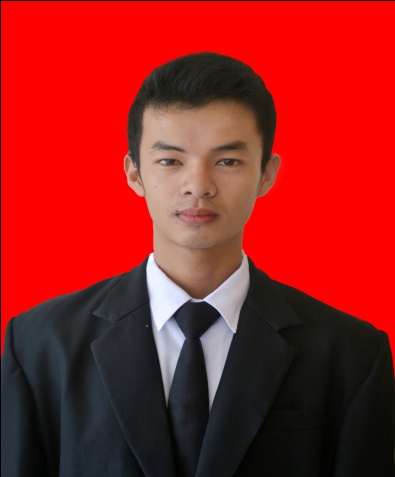 DATA PRIBADINama 			: Arfi Joyendri, S.Kom
Tempat / Tgl Lahir 	: Solok, 20 Oktober 1992
Jenis Kelamin 		: Laki - laki
Agama 		: Islam
Pendidikan Terakhir 	: S1
Alamat Sekarang 	: Jln. Ujung Tanang Lubuk Begalung			  PadangHP 			: 085274265191 / 085766318331Email			: urang_minangkabau@yahoo.comDATA PENDIDIKANFORMAL1. Tamatan SD Tahun 2004 Berijazah
2. Tamatan SMP Tahun 2007 Berijazah
3. Tamatan SMA Tahun 2010 Berijazah4. Tamatan Universitas Putra Indonesia “YPTK” Padang Tahun 2014NON - FORMALKursus Komputer (2005)Training ESQ (2010)Kursus Bahasa Inggris (2012)KEMAMPUANDatabase 		: MySQL dan Microsoft AccessBahasa Pemograman	: Matlab, Delphi 7.0, VB 6.0, dan VB Net 2010Bahasa Percakapan	: Bahasa Indonesia (Aktif) dan Bahasa Inggris (Aktif)Opeasi Komputer 	: Microsoft Word, Power Point, dan ExcelPENGALAMAN ORGANISASIPENGALAMAN PEKERJAANPenjual tiket di acara Padang Fair.Melakukan berbagai macam penjualan dengan system dropship (sampai sekarang)Lampiran SertifikatSurat Keterangan Lulus 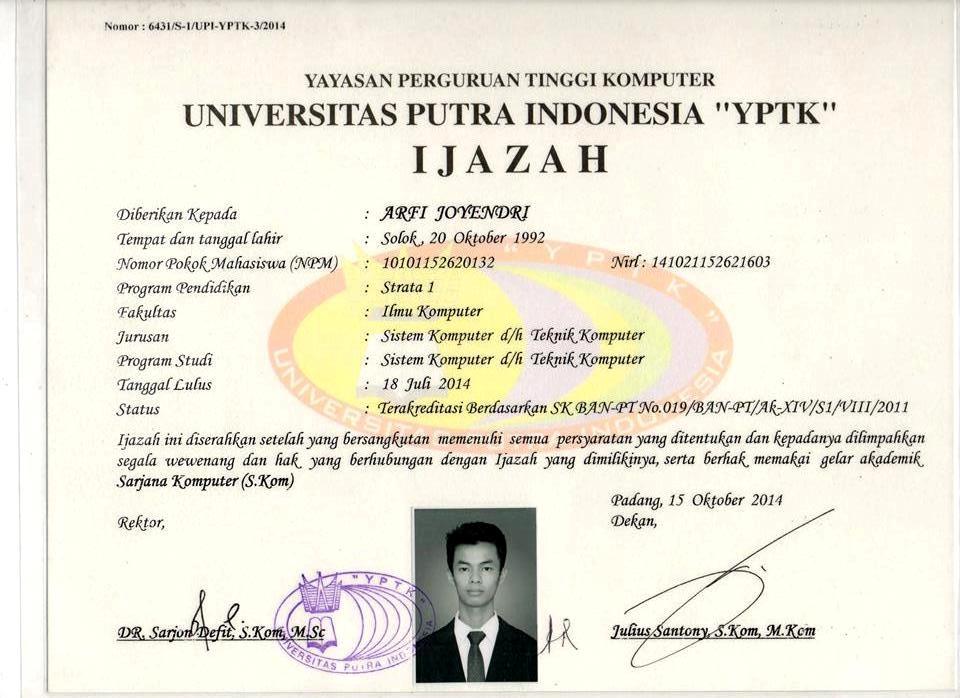 Transkrip Nilai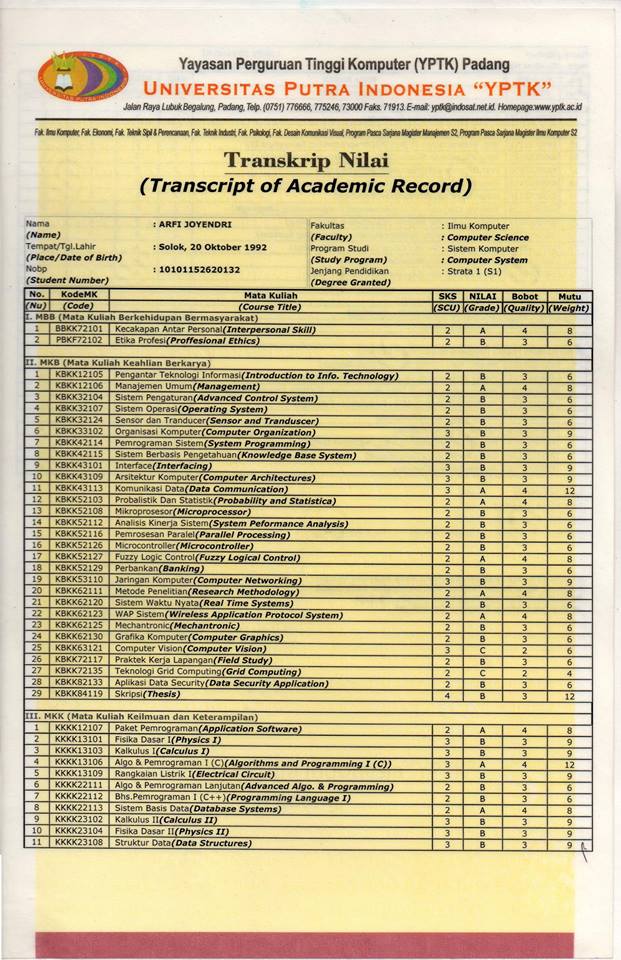 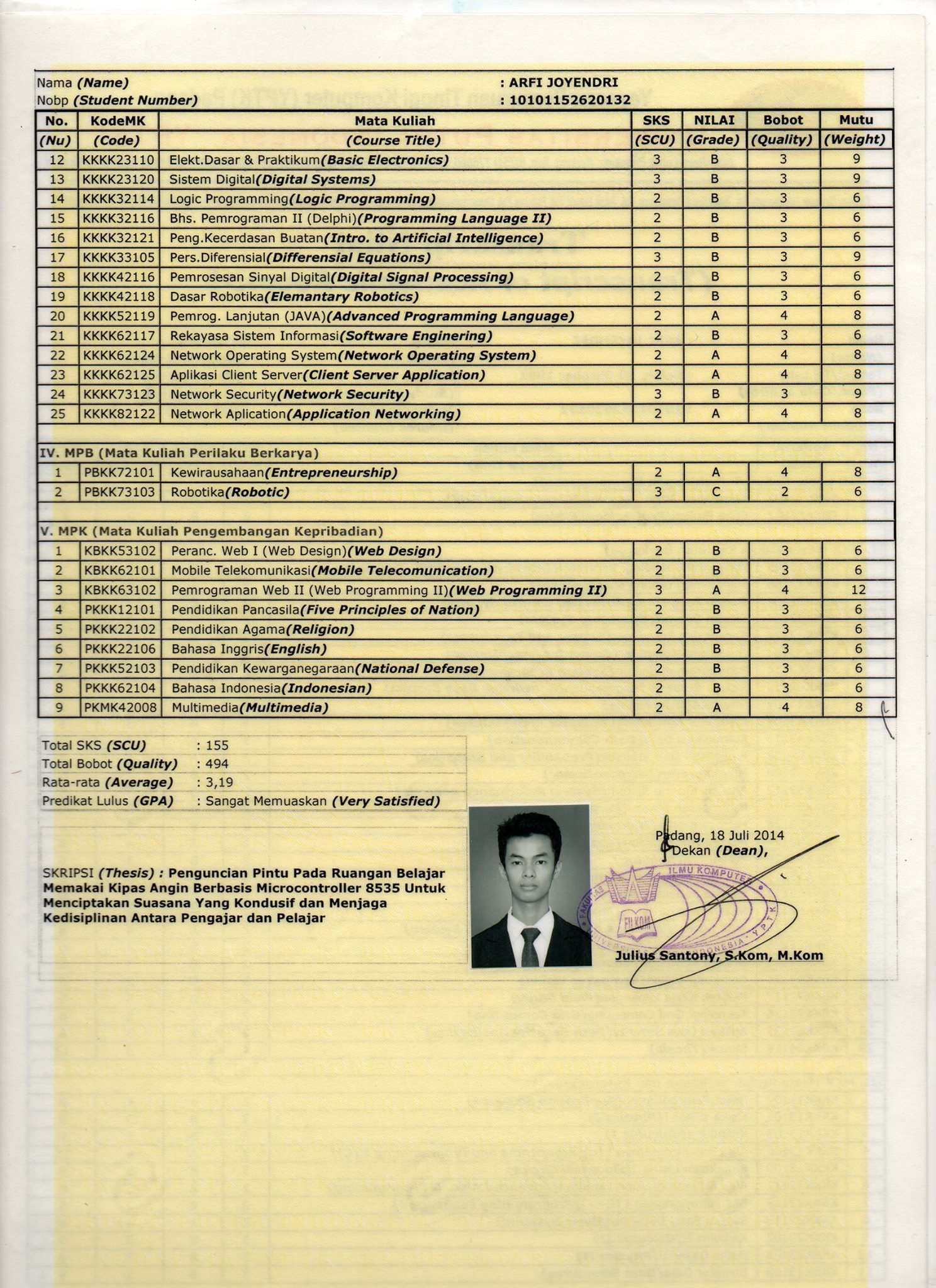 Kursus Komputer Office Professional  (2005)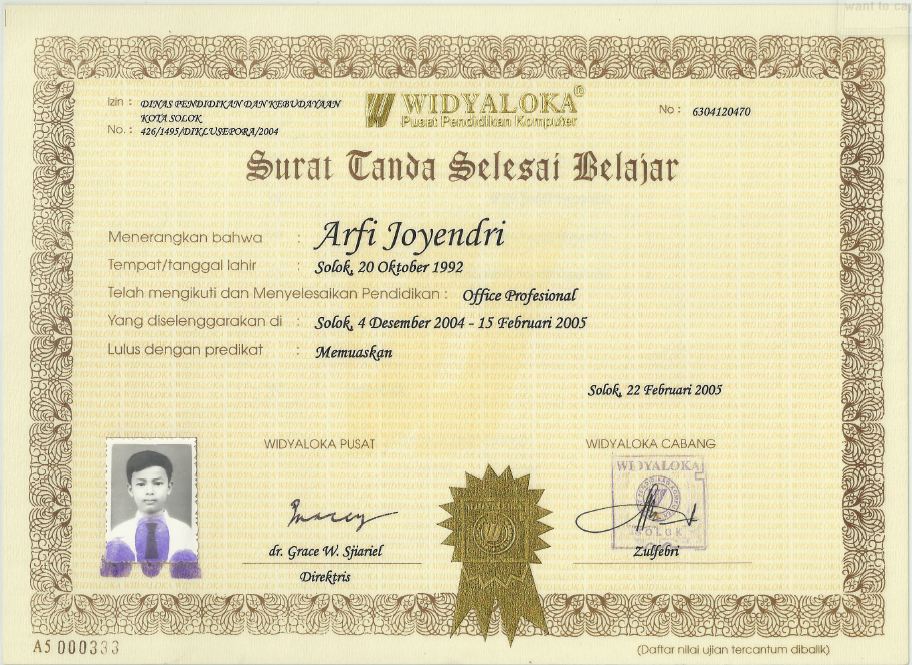 ESQ (2010)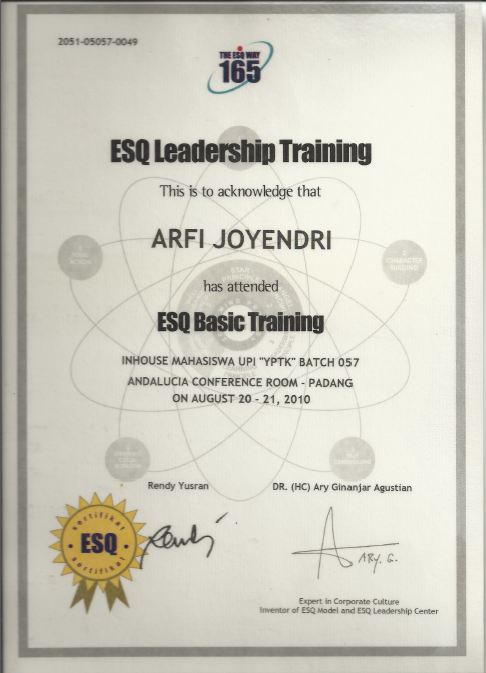 Bahasa Inggris di LBPP LIA (2012)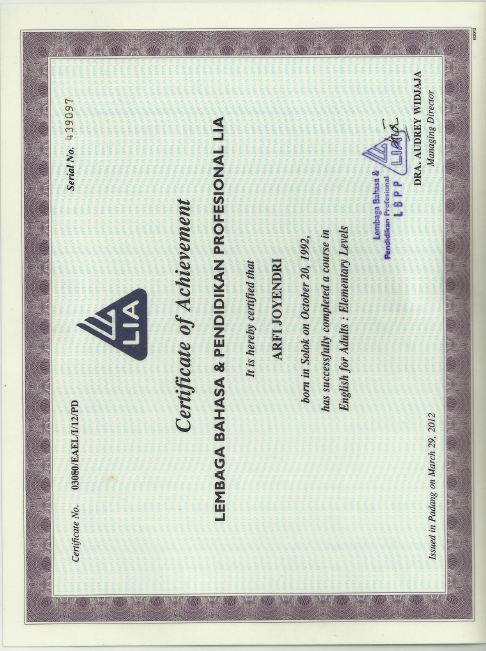 ORGANISASIJABATANUKM IT ImatekomAnggotaLEMKARI Cabang SolokKetuaTaekwondo PadangAnggotaGroupo Capoeira UPIWakilPencak Silat Harimau Kubuang XIIIAnggota